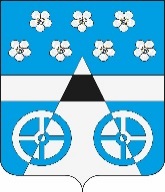 АДМИНИСТРАЦИЯ СЕЛЬСКОГО ПОСЕЛЕНИЯ ЛОПАТИНО МУНИЦИПАЛЬНОГО РАЙОНА ВОЛЖСКИЙ САМАРСКОЙ ОБЛАСТИПОСТАНОВЛЕНИЕот «8» июля  2019 года  № 220О внесении изменений в постановление № 174 от 23.07.2018 «Об утверждении Положения о внутреннем муниципальном финансовом контроле администрации сельского поселения Лопатино муниципального района Волжский Самарской области»	Рассмотрев заключение Управления Федерального казначейства по Самарской области по результатам анализа исполнения бюджетных полномочий комиссией по внутреннему муниципальному финансовому контролю администрации сельского поселения Лопатино муниципального района Волжский Самарской области от 12.04.2019ПОСТАНОВЛЯЮ:Внести в постановление № 174 от 23.07.2018 «Об утверждении положения о внутреннем муниципальном финансовом контроле администрации сельского поселения Лопатино муниципального района Волжский Самарской области» следующие изменения:дополнить положение пунктом 1.8. в следующей редакции: 1.8. Организационно-техническое обеспечение деятельности комиссии по внутреннему муниципальному финансовому контролю возлагается на администрацию сельского поселения Лопатино муниципального района Волжский Самарской области.п. 9.2 изложить в следующей редакции:9.2. Акт проверки состоит из вводной, описательной и заключительной частей.
Вводная часть акта проверки должна содержать следующие сведения:
тема проверки;
дата и место составления акта проверки;
номер и дата удостоверения на проведение проверки;
основание назначения проверки, в том числе указание на плановый характер, либо проведение по обращению, требованию или поручению соответствующего органа;
фамилии, инициалы и должность ревизора;
проверяемый период;
срок проведения проверки;
сведения о проверенной организации;
полное и краткое наименование, идентификационный номер налогоплательщика (ИНН);
ведомственная принадлежность и наименование вышестоящего органа (при наличии);
сведения об учредителях (участниках, при наличии);
имеющиеся лицензии на осуществление соответствующих видов деятельности;
перечень и реквизиты всех счетов в кредитных организациях, включая депозитные, а также лицевых счетов (включая счета, закрытые на момент проверки, но действовавшие в проверяемом периоде) в органах казначейства;
фамилии, инициалы и должности лиц, имевших право подписи денежных и расчетных документов в проверяемый период;
иные данные, необходимые, по мнению руководителя ревизионной группы, для полной характеристики проверенной организации.
Описательная часть акта проверки должна содержать описание проведенной работы и выявленных нарушений по каждому вопросу программы проверки. Заключительная часть акта проверки содержит информацию о результатах проверки в т.ч.:фамилию, инициалы и должности лиц, осуществляющих проверку;дату составления;наименование объекта контроля;выводы по результатам проверки;п. 4.1 изложить в следующей редакции:4.1. Полномочиями органа внутреннего муниципального финансового контроля по осуществлению внутреннего муниципального финансового контроля являются:
- контроль за соблюдением бюджетного законодательства Российской Федерации и иных нормативных правовых актов, регулирующих бюджетные правоотношения;
- контроль за полнотой и достоверностью отчетности о реализации муниципальных программ, в том числе отчетности об исполнении муниципальных заданий;п. 3.1 изложить в следующей редакции:3.1. Методами осуществления муниципального финансового контроля являются проверка, ревизия, обследование.
                    5) п. 3.5 признать утратившим силу. Опубликовать настоящее постановление на официальном сайте Администрации сельского поселения Лопатино муниципального района Волжский Самарской области.Контроль за исполнением настоящего положения оставляю за собой.Глава сельского поселения Лопатино                                           В.Л. Жуков